DIE RICKENBACHER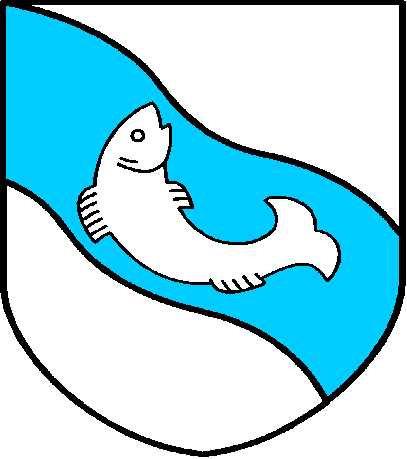 Kilbi 2022Geschätzte Rickenbacher/-innenGeschätzte Beizen-Betreiber/-innenAm Samstag und Sonntag, den 8. und 9. Oktober 2022, findet im Ortsteil Rickenbach die beliebte Kilbi statt. Die Kilbi in Pfeffikon findet am 9. Oktober statt und wird separat organisiert. Dieses Schreiben bezieht sich auf die Kilbi im Ortsteil Rickenbach.Wir laden alle interessierten Personen, Unternehmen und Vereine dazu ein, ein Beizli zu führen. Sie können sich mit dem untenstehenden Anmeldetalon anmelden. Der ausgefüllte Talon ist bei der Gemeindeverwaltung, Kirchplatz 1, Rickenbach, abzugeben. Die Kosten für den Marktplatz werden an der Kilbi bar eingezogen. Die Kosten werden auf Grund der Ausgaben mit einem Verteilschlüssel berechnet. Darin enthalten sind Werbung, WC–Wagen, Bewilligungen und Strassensperren.Die Öffnungszeiten sind gemäss Wirtebewilligung von Freitag, 20.00 – 03.00 Uhr / Samstag, 17.00 – 03.00 Uhr und Sonntag, 11.00 – 22.00 Uhr. Die schriftliche Anmeldung hat bis am 12. August 2022 bei der Gemeindeverwaltung zu erfolgen.Bei Fragen wenden Sie sich bitte per Mail oder Telefon an:Peter Fischer, Geschäftsführer, Kirchplatz 1, 6221 Rickenbach, peter.fischer@rickenbach.ch oder
041 932 00 25.----------------------------------------------------------------------------------------------------------------------------------------Anmeldung für die Rickenbacher Kilbi vom 8. und 9. Oktober 2022Unser Angebot / Beizli: __________________________________________________________________________Wir benötigen Strom:		240 V		400 VBemerkungen: _________________________________________________________________________________Firma / Verein: _________________________________________________________________________________Name: __________________________________	Vorname: __________________________________________Adresse: _______________________________________________________________________________________Tel: _____________________________________	Mail: _______________________________________________